Unit 1B ReviewBelow are some practice problems around the material covered in Unit 1B. In addition to the below, please ensure you are using the warm up and other practice problems throughout your portfolio (the below are just a few SAMPLES).  Complete blank pages in your notebook for extra practice (specifically projectile motion, systems and regression) and use my website for answer keys to check for accuracy.1. A quadratic function has roots x = {-2/3, 5} and goes through the point (3,2). Write this function in standard form x = -2/3 and x = 5 3x = -2 x – 5 = 0 3x + 2 = 0 (3x + 2)(x – 5) = 0 3x2 – 15x +2x – 10 = 0 3x2 – 13x – 10 = 0 y = 3x2 – 13x - 10 2 = a(3(3)2 – 13(3) – 10)2 = a(27 – 39 - 10)2 = -22(a)-1/11 = aDistribute the a value to the quadratic equation you got above:Y = (-3/11)x2 +13/11x +10/112.  Convert the following quadratic function to vertex form: y = x2 – 10x + 12y – 12 = x2 – 10x y – 12 + (10/2)2 = x2 – 10x + (10/2)2 y – 12 + 25 = x2 – 10x + 25 y + 13 = (x – 5)2 y = (x – 5)2 – 13OR find the vertex (h, k), which is (5, -13), using –b/2a and plug into a(x – h)2 + k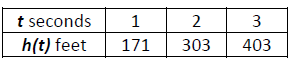 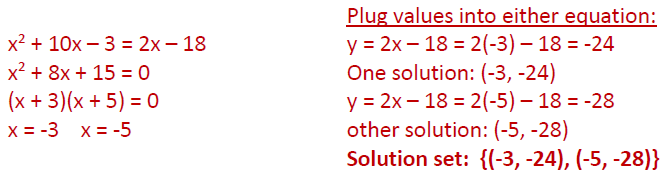 